ВЫБОРЫПРЕЗИДЕНТА РОССИЙСКОЙ ФЕДЕРАЦИИ18 марта 2018 года______________________________________________Работа УИК в деньголосования______________________________________________Методический материал к разделам № 4.1 и № 4.2Рабочего блокнота УИК Москва Центральная избирательная комиссия Российской Федерации2018С О Д Е Р Ж А Н И Е 4.1. Работа УИК в день голосованиядо начала времени голосованияВремя голосования в соответствии с Федеральным законом № 19-ФЗ – с 8 до 20 часов по местному времени*.УИК начинает работу в день голосования в соответствии с ранее утвержденным графиком работы членов УИК с правом решающего голоса. Лицам, указанным в пункте 5 статьи 23 Федерального закона № 19-ФЗ, доступ в помещение для голосования должен быть обеспечен не менее чем за один час до начала голосования.С указанного времени в помещении для голосования: приступают к работе все члены УИК с правом решающего голоса;могут находиться члены УИК с правом совещательного голоса, наблюдатели, иные лица, указанные в пункте 5 статьи 23 Федерального закона № 19-ФЗ.В день голосования до начала времени голосования:председатель УИК открывает помещение для голосования для членов УИК с правом решающего и правом совещательного голоса, наблюдателей, иных лиц, указанных в пункте 5 статьи 23 Федерального закона № 19-ФЗ, проверяет готовность технологического оборудования;заместитель председателя УИК обеспечивает размещение увеличенной формы протокола УИК об итогах голосования, вносит в увеличенную форму протокола номер избирательного участка, адрес помещения для голосования, проверяет актуальность внесенных данных (вносит данные) о кандидатах;- секретарь УИК проверяет наличие документов, которые должны быть в помещении для голосования, в том числе на информационном стенде, вносит в соответствующий список сведения о членах УИК с правом совещательного голоса, наблюдателях, иных лицах, указанных в пункте 5 статьи 23 Федерального закона № 19-ФЗ, присутствующих в помещении для голосования. Перед внесением в список сведений о представителях СМИ проверяется оформленное в установленном порядке удостоверение об аккредитации;- наблюдателям и членам УИК с правом совещательного голоса предлагается ознакомиться со списком избирателей;- председатель УИК оглашает число избирателей, включенных в список избирателей, на момент открытия избирательного участка**; число
* По решению ИКСРФ возможно начало голосования в более раннее время (но не ранее 6.00) в случае, предусмотренном пунктом 1 статьи 69 Федерального закона № 19-ФЗ.** Указывается число избирателей, включенных в список избирателей на момент его подписания председателем и секретарем УИК не позднее 18.00 17 марта 2018 года.
избирателей, подавших заявления о включении в список избирателей по месту нахождения, на данном избирательном участке; число избирателей, исключенных из списка избирателей в связи с подачей заявления о включении в список избирателей по месту нахождения на ином избирательном участке, а также оформлением специального заявления; непосредственно перед наступлением времени голосования организует работу по демонстрации опечатывания членами УИК пустых стационарных и переносных ящиков для голосования;председатель УИК или по его поручению секретарь УИК передает членам УИК, в обязанности которых входит выдача избирателям избирательных бюллетеней, список избирателей/отдельные книги списка избирателей, а также избирательные бюллетени по ведомости под подпись;секретарь УИК регистрирует, при наличии, поступающие в указанный период заявления (устные обращения) избирателей о возможности проголосовать вне помещения для голосования в Реестре заявлений (обращений) о голосовании вне помещения для голосования;секретарь УИК регистрирует, при наличии, поступающие в указанный период жалобы (заявления) на нарушения Федерального закона № 19-ФЗ.4.1.1. Взаимодействие УИК с наблюдателями, иностранными (международными) наблюдателями и представителями СМИ, иными лицами, имеющими право присутствовать в помещении для голосования, в день голосованияС момента начала работы УИК в день голосования и до получения сообщения ТИК о принятии протокола об итогах голосования, а также при повторном подсчете голосов избирателей на избирательных участках вправе присутствовать наблюдатели, иностранные (международные) наблюдатели, уполномоченное лицо субъекта общественного контроля, указанного в пунктах 1 и 2 части 1 статьи 9 Федерального закона «Об основах общественного контроля в Российской Федерации» (Общественная палата Российской Федерации, общественная палата субъекта Российской Федерации), направившего наблюдателя в избирательную комиссию, представители СМИ, имеющие аккредитационное удостоверение, выданное ЦИК России или соответствующей избирательной комиссией субъекта Российской Федерации.Также в помещении для голосования имеют право присутствовать: члены вышестоящих комиссий, в том числе с правом совещательного голоса, работники аппаратов вышестоящих комиссий, а также одно из лиц, представляющих интересы зарегистрированного кандидата (сам кандидат, или его уполномоченный представитель по финансовым вопросам, или его доверенное лицо). Вышеперечисленным лицам доступ в помещение для голосования должен быть обеспечен не менее чем за один час до начала голосования.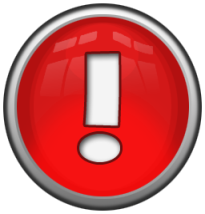 Вышеперечисленные лица вправе присутствовать как постоянно, так и в свободно выбираемые ими промежутки времени в течение указанного периода, в том числе после окончания времени голосования.Председатель УИК обязан обеспечить открытость и гласность деятельности комиссии, разъяснять избирателям порядок реализации их активного избирательного права, а лицам, присутствующим при голосовании и подсчете голосов избирателей, – порядок и смысл всех действий, выполняемых УИК.Работа с представителями СМИ    При работе с наблюдателями и представителями СМИ УИК рекомендуется руководствоваться следующими памятками:    – «Памятка наблюдателя на выборах Президента Российской Федерации»;    – «Памятка представителю средства массовой информации»;    – «Памятка членам участковой избирательной комиссии по взаимодействию с наблюдателями и представителями средств массовой информации».Иностранные (международные) наблюдателиС момента начала работы УИК в день голосования и до получения сообщения ТИК о принятии протокола УИК об итогах голосования, а также при повторном подсчете голосов избирателей на избирательных участках вправе присутствовать иностранные (международные) наблюдатели.Иностранные (международные) наблюдатели имеют соответствующее удостоверение об аккредитации, подписанное Председателем Центральной избирательной комиссии Российской Федерации, которое действительно при предъявлении документа, удостоверяющего личность.Иностранный (международный) наблюдатель во время пребывания на территории Российской Федерации находится под покровительством Российской Федерации. Избирательные комиссии всех уровней, федеральные органы государственной власти и органы государственной власти субъектов Российской Федерации, иные государственные органы, органы местного самоуправления, должностные лица обязаны оказывать ему необходимое содействие в пределах своей компетенции.Иностранные (международные) наблюдатели вправе:1. Встречаться с кандидатами на должность Президента Российской Федерации, их доверенными лицами, уполномоченными представителями по финансовым вопросам, уполномоченными представителями политических партий, групп избирателей, наблюдателями.2. Иметь доступ ко всем документам (не затрагивающим интересы национальной безопасности и не содержащим информацию конфиденциального характера), регулирующим избирательный процесс, получать от УИК необходимую информацию и копии протокола УИК об итогах голосования, о результатах выборов.3. Присутствовать на избирательных участках, включая помещения для голосования, с момента начала работы УИК в день голосования и до получения сообщения о принятии ТИК протокола УИК об итогах голосования, а равно при повторном подсчете голосов избирателей.4. Знакомиться на избирательном участке со списком избирателей, сведениями об избирателях, подавших заявления о включении в список избирателей по месту своего нахождения, с реестром заявлений (обращений) о голосовании вне помещения для голосования на выборах Президента Российской Федерации.5. Наблюдать за выдачей избирательных бюллетеней избирателям.6. Наблюдать за подсчетом числа избирателей, внесенных в список избирателей; подсчетом избирательных бюллетеней, выданных избирателям, погашенных избирательных бюллетеней; наблюдать за подсчетом голосов избирателей на избирательном участке на расстоянии и в условиях, обеспечивающих ему обозримость содержащихся в избирательных бюллетенях отметок избирателей; визуально знакомиться с любым заполненным или незаполненным избирательным бюллетенем при подсчете голосов избирателей. 7. Присутствовать при установлении и оглашении итоговых данных по списку избирателей, проводимом УИК перед непосредственным подсчетом голосов избирателей.8. Визуально знакомиться под контролем членов УИК с правом решающего голоса с рассортированными избирательными бюллетенями установленной формы по голосам избирателей, поданным за каждого из зарегистрированных кандидатов.9. Наблюдать за составлением избирательной комиссией протокола УИК об итогах голосования и иных документов с момента начала работы УИК в день голосования и до получения сообщения о принятии ТИК протокола УИК об итогах голосования, а также при повторном подсчете голосов избирателей.11. Знакомиться с протоколом УИК об итогах голосования, о результатах выборов; получать от УИК заверенные копии указанного протокола. 12. Информировать представителей УИК о своих наблюдениях без вмешательства в их работу.13. Присутствовать на итоговом заседании УИК, на котором рассматриваются жалобы и заявления о нарушениях при голосовании и подсчете голосов избирателей.14. Знакомиться с результатами рассмотрения жалоб (заявлений), обращений, связанных с нарушением законодательства о выборах.15. Производить в помещении для голосования (с того места, которое определено председателем УИК) фото- и (или) видеосъемку, предварительно уведомив об этом председателя, заместителя председателя или секретаря УИК.Члены избирательных комиссий, работники аппаратов вышестоящих избирательных комиссий, зарегистрированный кандидат (или его уполномоченный представитель по финансовым вопросам,или его доверенное лицо)Присутствие вышеуказанных лиц в помещении для голосования, как правило, осуществляется в целях контроля либо связано со сложными ситуациями, напрямую затрагивающими интересы кандидата, политической партии.В таких случаях председателю УИК следует внимательно выслушать все поставленные указанными выше лицами вопросы, дать на них ответы, при необходимости обеспечить коллегиальное рассмотрение УИК поступивших от указанных лиц жалоб (обращений), в случае выявления нарушений закона принять срочные меры по их устранению и восстановлению нарушенных прав избирателей, иных участников избирательного процесса, привлечению к ответственности виновных лиц (в том числе путем обращения в правоохранительные органы).Вместе с тем, указанные лица вправе осуществлять обычные функции наблюдения за организацией голосования и подсчетом голосов избирателей, получать заверенные копии протоколов УИК об итогах голосования.Члены УИК с правом совещательного голосаЧлен УИК с правом совещательного голоса обладает равными правами с членом УИК с правом решающего голоса, за исключением права:а) выдавать и подписывать избирательные бюллетени; б) участвовать в сортировке, подсчете и погашении избирательных бюллетеней;в) составлять протокол об итогах голосования;г) участвовать в голосовании при принятии решения по вопросу, отнесенному к компетенции УИК, и подписывать решения УИК;д) составлять протоколы об административных правонарушениях;е) вести фото и видеосъемку в помещении для голосования.В ходе дня голосования и при подсчете голосов избирателей член УИК с правом совещательного голоса, по существу, выполняет функции, сходные с функциями наблюдателя, вместе с тем пользуясь дополнительными правами, имеющимися у него в силу его статуса: участие в заседаниях УИК, право получения заверенных копий не только протоколов УИК, но и иных избирательных документов (за исключением избирательного бюллетеня, списка избирателей и иных документов и материалов, содержащих конфиденциальную информацию, отнесенную к таковой в порядке, установленном федеральным законом).Право на получение заверенных копий протоколаУИК об итогах голосованияПо требованию члена УИК и лиц, указанных в пункте 5 статьи 23 Федерального закона № 19-ФЗ, присутствующих при подсчете голосов избирателей, после подписания протокола УИК об итогах голосования 
(в том числе составленного повторно) УИК обязана изготовить и выдать им заверенные копии протокола УИК об итогах голосования.При этом:заверение копий протокола УИК об итогах голосования и иных документов УИК производится председателем, или заместителем председателя, или секретарем УИК. При этом лицо, заверяющее копию документа, на указанной копии делает запись: «Верно» или «Копия верна», расписывается, указывает свои фамилию и инициалы, дату и время заверения копии и проставляет печать УИК;если протокол составлен с использованием компьютерной техники, его копия изготавливается путем распечатки протокола на бумажном носителе и заверяется в установленном законом порядке;выдаваемые заверенные копии протоколов нумеруются;УИК отмечает факт выдачи заверенной копии протокола в соответствующем Реестре с указанием номера выданной копии, даты и времени выдачи;получившее заверенную копию протокола лицо расписывается в вышеуказанном Реестре;в случае если копия протокола изготавливается без применения копировальной техники, указание в копии протокола фамилий, имен и отчеств членов УИК и проставление их подписей не требуются;изготавливаемая с использованием компьютерной техники копия протокола может содержать фамилии, имена, отчества членов УИК, однако проставление их подписей на указанной копии не требуется.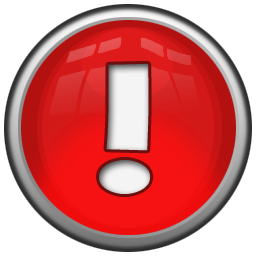 ЦИК России напоминает:Статья 5.6 Кодекса Российской Федерации об административных правонарушениях (КоАП РФ) устанавливает ответственность в виде штрафа в размере от пятисот до одной тысячи рублей для гражданина и от одной тысячи до двух тысяч рублей для должностного лица за нарушение прав вышеперечисленных лиц на осуществление наблюдения и на своевременное получение информации и копий избирательных документов, получение которых предусмотрено законом.Выдача председателем, заместителем председателя, секретарем или иным членом УИК с правом решающего голоса заверенной копии протокола УИК об итогах голосования, содержащей данные, которые не соответствуют данным, содержащимся в первом экземпляре протокола УИК об итогах голосования, либо заверение председателем, заместителем председателя, секретарем или иным членом УИК с правом решающего голоса копии протокола с нарушением требований, предусмотренных законом, влечет наложение административного штрафа в размере от одной тысячи пятисот до двух тысяч рублей. Основания и порядок отстранения от работы члена УИК, удаления наблюдателя, иных лиц из помещения для голосованияЧлен УИК немедленно отстраняется от участия в ее работе, а наблюдатель и иные лица удаляются из помещения для голосования, если они нарушают законодательство Российской Федерации о выборах и референдумах. Решение об отстранении члена УИК, об удалении наблюдателя или иного лица из помещения для голосования принимается судом по месту нахождения УИК.Подать административное исковое заявление об отстранении члена УИК, удалении наблюдателей и иных лиц, указанных в пункте 5 статьи 23 Федерального закона № 19-ФЗ, из помещения для голосования в районный суд вправе УИК или ее председатель, ТИК или ее председатель, прокурор. В иске должно быть указано, какие именно нормы законодательства о выборах и референдумах нарушил административный ответчик.Административный ответчик (член УИК, наблюдатель, иное лицо) должен быть уведомлен о факте подачи иска и о месте и времени его рассмотрения судом в порядке, установленном Кодексом административного судопроизводства Российской Федерации.Решение суда об отстранении члена УИК, удалении наблюдателей и иных лиц, указанных в пункте 5 статьи 23 Федерального закона № 19-ФЗ, из помещения для голосования, вступившее в силу либо обращенное к немедленному исполнению, обязаны исполнить сотрудник полиции или судебный пристав.Формы нагрудных знаков члена избирательной комиссии 
с правом совещательного голоса и наблюдателя при проведении выборов Президента Российской Федерации*(максимальный размер 100×65 мм)*Формы нагрудных знаков утверждены постановлением ЦИК России от 25 декабря 2017 года 
№ 118/958-7.Форма удостоверениячлена территориальной избирательной комиссии с правом совещательного голоса, назначенного зарегистрированным кандидатом на должность Президента Российской Федерации(удостоверение на бланке размером 120×80 мм)Форма удостоверениячлена участковой избирательной комиссии с правом совещательного голоса, назначенного зарегистрированным кандидатом на должность Президента Российской Федерации(удостоверение на бланке размером 120×80 мм)Формы удостоверений утверждены постановлениями ЦИК России от 27 сентября 2017 года  № 104/864-7, № 104/865-7.Форма удостоверения
доверенного лица, назначенного кандидатом на должность
Президента Российской Федерации(удостоверение на бланке размером 120×80 мм)Форма удостоверения
доверенного лица, назначенного политической партией, выдвинувшей кандидата на должность Президента Российской Федерации(удостоверение на бланке размером 120×80 мм)Формы удостоверений утверждены постановлениями ЦИК России от 27 сентября 2017 года  № 104/864-7, № 104/865-7.4.1.2. Список документов, которые должны быть в помещении для голосования, в том числе на информационном стенде (информационных стендах) или под нимНа информационном стенде (информационных стендах) или под ним размещаются следующие материалы:На информационном стенде (информационных стендах) целесообразно разместить:Также в помещении для голосования в месте, удобном для обозрения избирателей, должны быть размещены:Кроме того, у председателя УИК должны быть и при необходимости предъявляться избирателям, лицам, присутствующим в помещении для голосования:4.2. Организация голосования в день голосования в помещении для голосования4.2.1. Обязанности председателя УИК в день голосования при проведении голосования В день голосования с момента открытия помещения для голосования председатель УИК объявляет помещение для голосования открытым для голосования избирателей.После открытия помещения для голосования председатель УИК обеспечивает организацию голосования на избирательном участке, в том числе осуществляет следующие действия:– членами УИК с правом решающего голоса выдаются избирательные бюллетени гражданам, обладающим активным избирательным правом и включенным в список избирателей на данном избирательном участке, в том числе гражданам, включенным в список на основании надлежаще оформленных специальных заявлений; – обеспечивается постоянный контроль за надлежащим состоянием технологического оборудования (кабины для голосования, ящики для голосования), информационного стенда. Целесообразно, чтобы как минимум один из членов УИК постоянно наблюдал за стационарными ящиками для голосования и сохранностью переносных ящиков для голосования;– обеспечивается контроль за тем, чтобы избиратели не выносили выданный им избирательный бюллетень из помещения для голосования;в случае выявления попытки избирателя вынести избирательный бюллетень из помещения для голосования член УИК должен убедить избирателя в необходимости исполнить положения Федерального закона № 19-ФЗ о порядке голосования и разъяснить ему возможные последствия указанных действий, если их целью является передача избирательного бюллетеня другим лицам, а именно: возможность классификации данных действий как фальсификацию итогов голосования, что влечет за собой уголовную ответственность в соответствии с законодательством. Об этой ситуации должен быть проинформирован председатель УИК, который отвечает за соблюдение порядка в помещении для голосования;производится дополнительное включение избирателей в список избирателей при наличии на то оснований; до 14.00 принимаются и регистрируются в реестре заявления (устные обращения) избирателей о голосовании вне помещения для голосования;утверждаются маршруты, готовятся документы, переносные ящики для голосования, осуществляются иные действия для подготовки выезда (выхода) членов УИК с правом решающего голоса для организации голосования вне помещения для голосования; осуществляется контроль за соблюдением запрета на проведение агитации в день голосования, в том числе в помещении для голосования; обеспечивается беспрепятственный доступ к наблюдению за голосованием в помещении для голосования и вне помещения для голосования наблюдателей и иных лиц, указанных в пункте 5 статьи 23 Федерального закона № 19-ФЗ.В ходе дня голосования могут возникнуть вопросы, требующие коллегиального рассмотрения на заседании УИК, в том числе в случае поступления в УИК жалобы (заявления) о нарушении закона.В связи с этим следует организовать и объявить открытым заседание УИК по вопросу «О работе УИК избирательного участка № ____ в день голосования». Повестку дня, протокол заседания и решения УИК следует оформлять согласно образцам, представленным в разделе № 1 Рабочего блокнота УИК.4.2.2. Обязанности заместителя председателя УИК в день голосования при проведении голосования Заместитель председателя УИК: обеспечивает взаимодействие УИК с представителями правоохранительных органов на избирательном участке; обеспечивает контроль за сохранностью пломб (иного опечатывающего материала) на стационарных ящиках для голосования, соблюдение закона в ходе голосования с использованием стационарных ящиков для голосования. В случае выявления попыток незаконного использования ящиков (например, попыток опускания в ящик пачки бумаги, похожей на избирательный бюллетень для голосования) обеспечивает незамедлительное привлечение внимания сотрудника полиции, наблюдателей к данному факту, содействует задержанию нарушителя, незамедлительно информирует о данном факте председателя УИК; обеспечивает проверку кабин (иных мест) для тайного голосования на предмет наличия в них ручек, размещенных УИК, исправности освещения и т.п. В случае обнаружения пишущих предметов, избирательных бюллетеней, агитационных материалов, оставленных избирателями, иными посторонними лицами, обеспечивает незамедлительное привлечение внимания сотрудника полиции, наблюдателей к данному факту, содействует их изъятию, проверке на наличие в пишущих предметах «исчезающих чернил», возможному задержанию виновных лиц, незамедлительно информирует о данном факте председателя УИК; обеспечивает взаимодействие УИК с представителями служб жилищно-коммунального хозяйства при возникновении нештатных ситуаций, а также обеспечивает решение вопросов транспортного обеспечения УИК в день голосования; выполняет иные обязанности, возложенные на него в соответствии с решением УИК.4.2.3. Обязанности секретаря УИК в день голосованияпри проведении голосования Секретарь УИК:по поручению председателя УИК непосредственно после начала голосования сообщает в ТИК об открытии помещения для голосования и о числе избирателей, включенных в список избирателей (число избирателей по состоянию на момент подписания списка избирателей в субботу 17 марта 2018 года);на основании сведений членов УИК с правом решающего голоса, выдающих избирателям избирательные бюллетени, осуществляет оперативный подсчет числа избирателей, принявших участие в выборах, и числа избирателей, включенных в список избирателей на отчетное время, передачу информации об этом в ТИК по состоянию на 10.00, 12.00, 15.00 и 18.00 по местному времени, в том числе передачу информации о количестве избирателей, подавших заявления о включении в список избирателей по месту нахождения и проголосовавших в день голосования; о количестве избирателей, проголосовавших по специальным заявлениям;ведет список лиц, присутствовавших при проведении голосования, подсчете голосов избирателей и составлении протокола об итогах голосования, а также вносит сведения о времени убытия указанных лиц;контролирует соблюдение пункта 11 статьи 23 Федерального закона 
№ 19-ФЗ, согласно которому наблюдатели, назначенные в УИК зарегистрированным кандидатом, политической партией, либо наблюдатель, направленный в УИК Общественной палатой Российской Федерации, общественной палатой субъекта Российской Федерации, имеют право поочередно осуществлять наблюдение в помещении для голосования;вносит в установленном порядке сведения об избирателе в дополнительные вкладные листы списка избирателей, выдает избирательные бюллетени избирателям, включенным в список избирателей дополнительно;ведет книгу списка избирателей, голосующих по предъявлению специального заявления;продолжает до 14.00 ведение Реестра заявлений (обращений) о голосовании вне помещения для голосования;в 14.00 завершает прием заявлений о предоставлении возможности проголосовать вне помещения для голосования. После этого информирует председателя УИК о количестве поступивших заявлений и возможных маршрутах выезда (выхода) к избирателям. При необходимости составляет выписки из реестра для обеспечения одновременного выезда (выхода) с несколькими переносными ящиками для голосования;для обозначения избирателей, к которым выехали (вышли) члены УИК для проведения голосования вне помещения для голосования, организует проставление в списке избирателей напротив фамилий указанных избирателей отметок «вне помещения для голосования»;готовит необходимое количество избирательных бюллетеней для передачи членам УИК, которые будут проводить голосование вне помещения для голосования, с учетом того, что число передаваемых избираемых бюллетеней не может превышать более чем на 5 процентов количество полученных к моменту выезда (выхода) заявлений (устных обращений) о возможности проголосовать вне помещения для голосования (но не менее двух избирательных бюллетеней) (пример расчета приведен в разделе 4.3). Указанные избирательные бюллетени передаются соответствующим членам УИК по ведомости;у прибывшего в помещение для голосования представителя СМИ проверяет наличие аккредитационного удостоверения, выданного ЦИК России или ИКСРФ;регулярно получает по телефону информацию о ходе голосования вне помещения для голосования и передает полученные сведения председателю УИК;оказывает содействие членам УИК, которые по окончании проведения голосования вне помещения для голосования вносят данные об избирателях и слово «голосовал» в список избирателей, составляют акт о проведении голосования вне помещения для голосования (см. также п. 4.3 настоящего Методического материала);обеспечивает регистрацию входящих и исходящих документов, а также жалоб (обращений), обеспечивает проведение заседания (заседаний) УИК, готовит повестку дня, протокол заседания, проекты решений, изготавливает принятые решения, обеспечивает их доведение до заинтересованных лиц, осуществляет иные действия, связанные с обеспечением установленного порядка рассмотрения жалоб (обращений);обеспечивает сохранность избирательных документов, в том числе избирательных бюллетеней, не переданных членам УИК для обеспечения голосования избирателей;обеспечивает сохранность пустых переносных ящиков для голосования, а также переносных ящиков для голосования с избирательными бюллетенями избирателей после возвращения членов УИК, проводивших голосование вне помещения для голосования;выполняет иные обязанности, возложенные на него в соответствии с решением УИК.Примечание. По решению УИК о распределении обязанностей членов УИК ряд вышеперечисленных действий может быть поручен и иным членам УИК с правом решающего голоса.4.2.4. Обеспечение голосования избирателейпо заявлениям, специальным заявлениям, а также избирателей, по каким-либо причинам не включенных в список избирателей, но имеющих на это правоИзбирательный бюллетень может быть выдан:– гражданину, чье место жительства расположено в пределах избирательного участка;– гражданину, сведения о котором находятся в книге списка избирателей со сведениями о включении в список избирателей по месту нахождения, полученного из ТИК;– гражданину, внесенному в список избирателей указанного избирательного участка на основании оформленного им специального заявления о включении в список избирателей по месту нахождения.Гражданин для включения в список избирателей предъявляет:– паспорт либо документ, заменяющий паспорт гражданина, в котором указан адрес места жительства избирателя;– либо временное удостоверение личности гражданина Российской Федерации, выдаваемое на период оформления паспорта (см. приложение);– либо справку установленной формы, выдаваемую гражданам Российской Федерации, находящимся в местах содержания под стражей подозреваемых и обвиняемых (см. приложение).Включение избирателя в список избирателей и особенности выдачи избирателю избирательного бюллетеня В случае если избиратель, исключенный из списка избирателей по месту своего жительства в связи с подачей заявления о включении в список избирателей по месту нахождения на ином избирательном участке, явится в день голосования в УИК по месту жительства, он может быть включен в список избирателей по месту жительства при предъявлении документа, удостоверяющего личность, при соблюдении следующих условий:– избирательная комиссия обязана, используя различные средства передачи информации, в том числе средства факсимильной связи или телефонограммой, с привлечением ТИК в течение двух часов с момента обращения избирателя в комиссию, но не позднее момента окончания голосования установить факт того, что данный избиратель не проголосовал на избирательном участке по месту нахождения;– в случае подтверждения указанной информации решением УИК избиратель включается в список избирателей, при этом избиратель утрачивает право быть включенным в список избирателей по месту нахождения;– в противном случае УИК принимает решение об отказе избирателю во включении в список избирателей с указанием причин отказа и передает ему заверенную копию этого решения. Указанное решение может быть обжаловано в ТИК или в суд в соответствии с пунктом 3 статьи 28 Федерального закона № 19-ФЗ.Голосование избирателя по специальным заявлениям Избиратель, прибывший в день голосования в помещение для голосования и предъявивший специальное заявление и паспорт либо документ, заменяющий паспорт гражданина, в котором указан адрес места жительства избирателя, включается в список избирателей данного избирательного участка дополнительно. При этом персональные данные указанного избирателя вносятся в специально выделенные отдельные вкладные листы списка избирателей, с которыми работает, как правило, секретарь УИК. Специальное заявление изымается у избирателя, отрывная часть марки, наклеенной на специальное заявление, наклеивается в графу «Особые отметки» списка избирателей. Порядковый номер строки, в которую вносятся данные об избирателе, не проставляется.При отсутствии отрывной части марки избиратель не может быть включен в список избирателей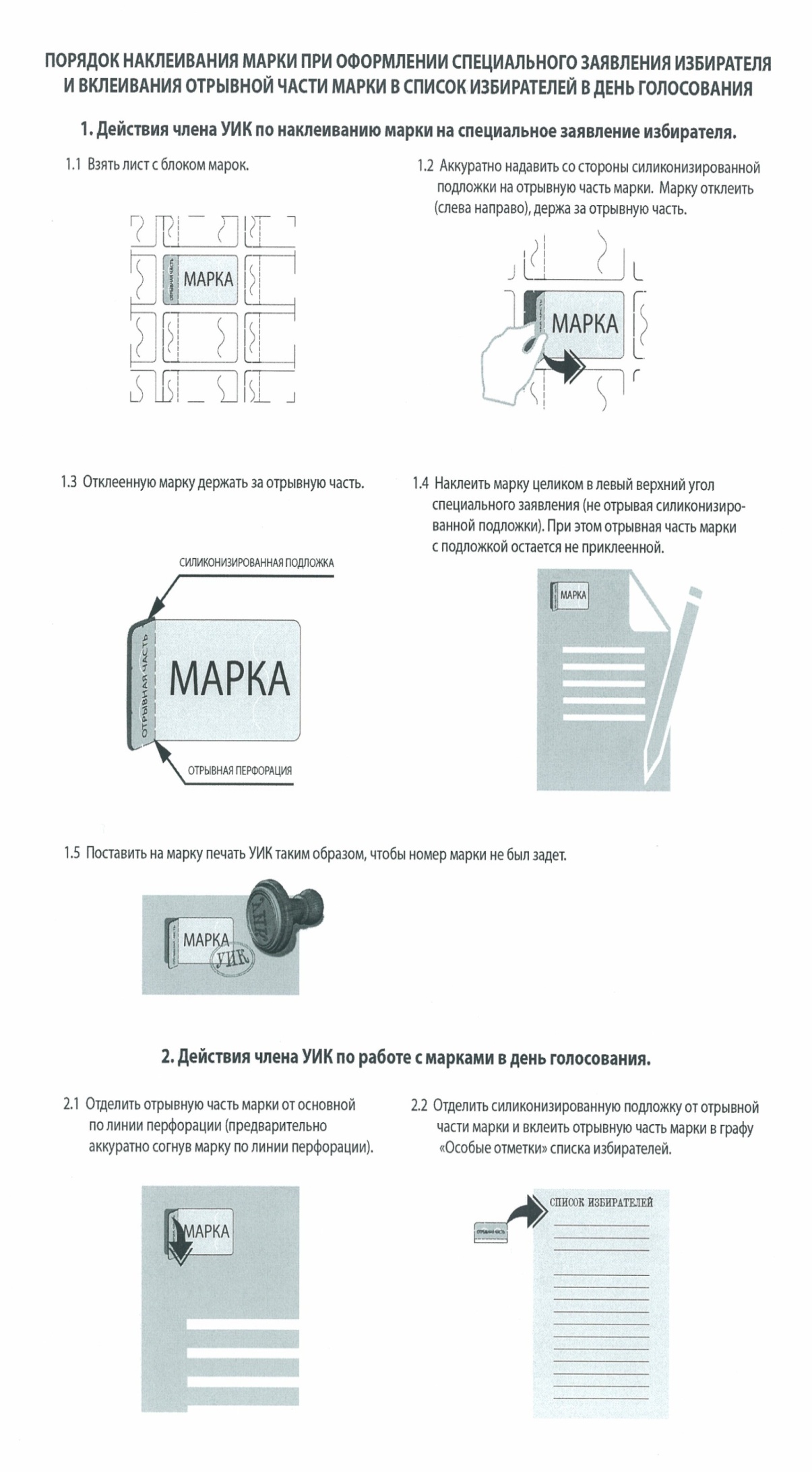 Избиратель, оформивший специальное заявление и подавший заявление о голосовании вне помещения для голосования, включается в список избирателей данного избирательного участка после возвращения членов УИК, проводящих такое голосование, в соответствующую комиссию. В соответствующих графах списка избирателей делается отметка о голосовании вне помещения для голосования, в указанную графу списка избирателей наклеивается отрывная часть марки, наклеенной на специальное заявление, и ставятся подписи членов УИК с правом решающего голоса, проводивших голосование вне помещения для голосования.Член УИК с правом решающего голоса, включивший избирателя в список избирателей на основании специального заявления, объявляет об этом присутствующим в помещении для голосования. (Примерный текст объявления: «Уважаемые присутствующие! В список избирателей включается гражданин(ка) на основании предъявления специального заявления»).В случае если избиратель предъявляет заявление на избирательном участке, где оно было оформлено, его включение в список избирателей осуществляется в аналогичном порядке.Порядок действия УИК по работе с марками в день голосованияВ день голосования предъявленное избирателем специальное заявление с наклеенной маркой изымается у избирателя. После включения избирателя в список избирателей и выдачи ему избирательного бюллетеня членом УИК, выдавшим избирательный бюллетень, левая (отрывная) часть марки, наклеенная на специальное заявление, отрывается по линии перфорации и наклеивается в графу «Особые отметки» списка избирателей. Правая (головная) часть марки остается на специальном заявлении.После завершения голосования на избирательном участке специальные заявления, изъятые у избирателей, пересчитываются, проводится сверка номеров наклеенных на них частей марок с номерами частей марок, наклеенных в графу «Особые отметки» в списке избирателей, затем специальные заявления упаковываются в отдельный пакет, на котором проставляется их количество, заверенное подписями председателя УИК
(в его отсутствие – заместителя председателя или секретаря), и ставится печать УИК. По желанию на пакете имеют право поставить подписи все члены УИК с правом решающего и совещательного голоса. Упакованные в пакеты специальные заявления избирателей передаются в ТИК вместе с первым экземпляром протокола УИК об итогах голосования для дальнейшего учета в ГАС «Выборы» номеров использованных марок.ФОРМА ВРЕМЕННОГО УДОСТОВЕРЕНИЯЛИЧНОСТИ ГРАЖДАНИНА РОССИЙСКОЙ ФЕДЕРАЦИИ*Размер 176 x 125 мм, изготавливается на перфокарточной бумаге.* Форма № 2П к Административному регламенту Министерства внутренних дел Российской Федерации по предоставлению государственной услуги по выдаче, замене паспортов гражданина Российской Федерации, удостоверяющих личность гражданина Российской Федерации на территории Российской Федерации, утвержденному приказом МВД России от 13 ноября 2017 года № 851.Образец документа,заменяющего паспорт гражданина Российской ФедерацииСПРАВКА*Выдана гражданину Российской Федерации для участия в выборах (референдуме)_____________________________________________________________________(фамилия, имя, отчество)_____________________________________________________________________(дата, место рождения)Место жительства/пребывания ________________________________________________________________________________________________________________На основании каких данных и сведений выдана __________________________________________________________________________________________________________________________________________________________________________Начальник ____________________________________________________________(наименование места содержания под стражей)    М П     _______________________________________                                                (подпись, инициалы, фамилия)«___» __________ 20__ г.* Приложение к распоряжению Минюста России, МВД России, Минобороны России, ФСБ России
 от 25 сентября 2003 года № 292/724/1/23.4.3. Организация голосования вне помещениядля голосованияУИК обеспечивает возможность участия в голосовании вне помещения для голосования следующим избирателям, включенным в список избирателей на данном избирательном участке и обратившимся в УИК с заявлениями (устными обращениями) о возможности проголосовать вне помещения для голосования:избирателям, которые не могут самостоятельно по уважительным причинам (по состоянию здоровья, инвалидности) самостоятельно прибыть в помещение для голосования;избирателям, которые внесены в список избирателей на избирательном участке и находятся в местах содержания под стражей подозреваемых и обвиняемых.Указанные избиратели могут подать в УИК заявление о возможности проголосовать вне помещения для голосования (обратиться в УИК устно) с 8 марта 2018 года до 14.00 18 марта 2018 года.Избиратель может обратиться в УИК как лично, так и в форме устного обращения (по телефону), в том числе через третьих лиц.Заявление либо устное обращение непосредственно в день его подачи в комиссию регистрируется в Реестре заявлений (обращений) о голосовании вне помещения для голосования (раздел № 2 Рабочего блокнота).До регистрации заявления (устного обращения) следует разъяснить избирателю (иному лицу, передающему обращение избирателя), что проголосовать вне помещения для голосования возможно только при наличии уважительной причины (состояние здоровья, инвалидность), а также в случае нахождения избирателя в местах содержания под стражей подозреваемых и обвиняемых. Причина, по которой избиратель не может прибыть в помещение для голосования, должна быть указана в его заявлении (устном обращении) о предоставлении возможности проголосовать вне помещения  для голосования.УИК вправе признать неуважительной причину, по которой избиратель не может самостоятельно прибыть в помещение для голосования, и на этом основании отказать избирателю в проведении голосования вне помещения для голосования. О принятом решении об отказе в проведении такого голосования комиссия немедленно извещает избирателя.Заявление (устное обращение), поступившее позднее 14.00 18 марта 2018 года, не подлежит удовлетворению, о чем избиратель либо лицо, оказавшее содействие в передаче обращения, уведомляется устно непосредственно в момент принятия заявления (устного обращения).О выезде (выходе) членов УИК для организации голосования вне помещения для голосования председатель УИК объявляет не позднее чем за 30 минут до выезда (выхода).Организуют голосование:не менее двух членов УИК с правом решающего голоса или один член УИК с правом решающего голоса при условии присутствия двух и более членов УИК с правом совещательного голоса и (или) наблюдателей.УИК обязана обеспечить не менее чем двум лицам из числа членов УИК с правом совещательного голоса, наблюдателей, назначенных разными зарегистрированными кандидатами, равные с проводящими голосование членами УИК с правом решающего голоса возможности прибытия к месту проведения голосования.Остальные наблюдатели, желающие присутствовать при проведении голосования вне помещения для голосования, могут прибыть по адресам избирателей самостоятельно, уточнив маршрут у председателя УИК.Члены УИК с правом решающего голоса, выезжающие по заявлениям (устным обращениям), получают избирательные бюллетени, общее число которых не может превышать более чем на 5 процентов число полученных к моменту выезда заявлений (устных обращений) (но не менее двух избирательных бюллетеней), и расписываются в их получении в ведомости.Пример расчета количества избирательных бюллетеней.Голосование вне помещения для голосования проводят не менее двух членов УИК с правом решающего голоса, которые должны иметь при себе:пронумерованный и предварительно опечатанный (опломбированный) переносной ящик для голосования;необходимое количество избирательных бюллетеней установленной формы;Реестр заявлений (обращений) о голосовании вне помещения для голосования либо заверенную выписку из него, содержащую необходимые данные об избирателях и о поступивших заявлениях (обращении) о предоставлении возможности проголосовать вне помещения для голосования;заявления избирателей, а также бланки заявления, если поступили устные обращения;необходимые письменные принадлежности (за исключением карандашей) для заполнения избирателем избирательного бюллетеня и проставления необходимых записей в заявлении избирателя, составления иных документов, при необходимости;информационные материалы о зарегистрированных кандидатах;документ, подтверждающий статус члена УИК с правом решающего голоса;чистые листы бумаги для составления, в случае необходимости, актов о ситуациях, препятствующих проведению голосования вне помещения для голосования.Непосредственно перед выездом (выходом) членов УИК для проведения голосования вне помещения для голосования в список избирателей вносится отметка о том, что к соответствующему избирателю выехали (вышли) члены УИК, следующего содержания: «вне помещения для голосования».Если избиратель, от которого поступило заявление (устное обращение) о предоставлении ему возможности проголосовать вне помещения для голосования, прибыл в помещение для голосования после направления к нему членов УИК для проведения голосования вне помещения для голосования, соответствующий член УИК не вправе выдать данному избирателю в помещении для голосования избирательный бюллетень до возвращения членов УИК, выезжавших по заявлению (устному обращению) данного избирателя, и установления факта, что указанный избиратель не проголосовал вне помещения для голосования.Если избиратель при голосовании вне помещения для голосования решил, что при заполнении избирательного бюллетеня совершил ошибку, то он вправе обратиться к члену УИК, выдавшему избирательный бюллетень, с просьбой выдать ему новый избирательный бюллетень взамен испорченного (на испорченном избирательном бюллетене член УИК с правом решающего голоса делает на избирательном бюллетене соответствующую запись и заверяет ее своей подписью).Если избирателю был выдан избирательный бюллетень взамен испорченного, то на заявлении избирателя член УИК делает отметку «Выдан бюллетень взамен испорченного» и расписывается. Данная подпись после возвращения в помещении для голосования заверяется подписью секретаря УИК, после чего такой избирательный бюллетень незамедлительно погашается. По окончании голосования вне помещения для голосования УИК непосредственно по каждой выписке из реестра составляется акт, в котором указываются число избирательных бюллетеней, выданных членам УИК с правом решающего голоса, проводившим голосование вне помещения для голосования, число письменных заявлений избирателей о предоставлении им возможности проголосовать вне помещения для голосования, число выданных избирателям и возвращенных (неиспользованных, испорченных избирателями) избирательных бюллетеней, а также сведения о членах УИК с правом решающего голоса, проводивших голосование вне помещения для голосования, о членах УИК с правом совещательного голоса и о наблюдателях, присутствовавших при проведении голосования вне помещения для голосования, с использованием каждого переносного ящика для голосования.С актом могут ознакомиться наблюдатели, члены УИК с правом совещательного голоса. Члены УИК также на основании заявлений избирателей, проголосовавших вне помещения для голосования, с отметками о получении избирательного бюллетеня вносят в список избирателей серию и номер паспорта или заменяющего паспорт документа избирателя, в соответствующих графах списка избирателей перед словом «вне помещения для голосования» вносят слово «голосовал», а также ставят свои подписи.Если в ходе проведения голосования вне помещения для голосования избирателю по его просьбе оказывалась помощь другим избирателем, то запись об этом с соответствующими данными лица, который оказывал помощь избирателю, должна быть отражена в заявлении избирателя о голосовании вне помещения для голосования. Информация об оказании помощи избирателю другим избирателем отражается в акте, который составляется членами УИК после завершения голосования вне помещения для голосования.№п/пНаименование документов,содержащихся в Методическом материалек разделам № 4.1 и № 4.2 Рабочего блокнота УИК ПримечаниеНомер стр.14.1. Работа УИК в день голосования до начала времени голосования324.1.1.  Взаимодействие УИК с наблюдателями, иностранными (международными) наблюдателями и представителями СМИ, иными лицами, имеющими право присутствовать в помещении для голосования, в день голосования53Право на получение заверенных копий протокола УИК об итогах голосования104Основания и порядок отстранения от работы члена УИК,  удаление наблюдателя, иных лиц из помещения для голосования125Формы нагрудных знаков члена избирательной комиссии с правом совещательного голоса и наблюдателя при проведении выборов Президента Российской ФедерацииОбразец 136Формы удостоверений Образец14–1574.1.2. Список документов, которые должны быть в помещении для голосования, в том числе на информационном стенде (информационных стендах) или под ним1684.2. Организация голосования в день голосования  в помещении для голосования4.2.1. Обязанности председателя УИК в день голосования при проведении голосования 1894.2.2. Обязанности заместителя председателя УИК в день голосования при проведении голосования 20104.2.3. Обязанности секретаря УИК в день голосования при проведении голосования 21114.2.4. Обеспечение голосования избирателей по заявлениям, специальным заявлениям, а также избирателей, по каким-либо причинам не включенных в список избирателей, но имеющих на это право2412Порядок действия УИК по работе с марками в день голосования2713Форма временного удостоверения личности гражданина Российской ФедерацииОбразец2814Документ, заменяющий паспорт гражданина Российской ФедерацииОбразец29154.3. Организация голосования вне помещения для голосования30_____________________________________________________ (фамилия)_____________________________________________________(имя, отчество)член _____________________ избирательнойкомиссии_______________________________ с правом совещательного голосаназначен _____________________________________________________ (фамилия, имя, отчество зарегистрированного_____________________________________________________кандидата)_____________________________________________________ (фамилия, имя, отчество зарегистрированного_____________________________________________________кандидата)_____________________________________________________(фамилия)_____________________________________________________(имя, отчество)НАБЛЮДАТЕЛЬнаправлен _____________________________________________________ (фамилия, имя, отчество зарегистрированного кандидата_____________________________________________________наименование политической партии, наименование субъекта общественного контроля)_____________________________________________________(избирательный участок № )_____________________________________________________ (фамилия, имя, отчество зарегистрированного кандидата_____________________________________________________наименование политической партии, наименование субъекта общественного контроля)_____________________________________________________(избирательный участок № )Выборы Президента Российской Федерации«__» __________ 20 __ годаВыборы Президента Российской Федерации«__» __________ 20 __ годаВыборы Президента Российской Федерации«__» __________ 20 __ годаВыборы Президента Российской Федерации«__» __________ 20 __ годаВыборы Президента Российской Федерации«__» __________ 20 __ годаВыборы Президента Российской Федерации«__» __________ 20 __ годаУДОСТОВЕРЕНИЕ  № ___УДОСТОВЕРЕНИЕ  № ___УДОСТОВЕРЕНИЕ  № ___УДОСТОВЕРЕНИЕ  № ___УДОСТОВЕРЕНИЕ  № ___УДОСТОВЕРЕНИЕ  № ___(фамилия)(фамилия)(фамилия)(фамилия)(имя, отчество)(имя, отчество)(имя, отчество)(имя, отчество)член  __________________________________________________________________________________________________________                  (наименование территориальной избирательной комиссии)с правом совещательного голоса, назначенныйзарегистрированным кандидатом на должность  Президента Российской Федерации______________________________________________________________________________________________________________________________________(фамилия, инициалы кандидата)член  __________________________________________________________________________________________________________                  (наименование территориальной избирательной комиссии)с правом совещательного голоса, назначенныйзарегистрированным кандидатом на должность  Президента Российской Федерации______________________________________________________________________________________________________________________________________(фамилия, инициалы кандидата)член  __________________________________________________________________________________________________________                  (наименование территориальной избирательной комиссии)с правом совещательного голоса, назначенныйзарегистрированным кандидатом на должность  Президента Российской Федерации______________________________________________________________________________________________________________________________________(фамилия, инициалы кандидата)член  __________________________________________________________________________________________________________                  (наименование территориальной избирательной комиссии)с правом совещательного голоса, назначенныйзарегистрированным кандидатом на должность  Президента Российской Федерации______________________________________________________________________________________________________________________________________(фамилия, инициалы кандидата)член  __________________________________________________________________________________________________________                  (наименование территориальной избирательной комиссии)с правом совещательного голоса, назначенныйзарегистрированным кандидатом на должность  Президента Российской Федерации______________________________________________________________________________________________________________________________________(фамилия, инициалы кандидата)член  __________________________________________________________________________________________________________                  (наименование территориальной избирательной комиссии)с правом совещательного голоса, назначенныйзарегистрированным кандидатом на должность  Президента Российской Федерации______________________________________________________________________________________________________________________________________(фамилия, инициалы кандидата)Председатель территориальной избирательной комиссии Председатель территориальной избирательной комиссии        МП       МППредседатель территориальной избирательной комиссии Председатель территориальной избирательной комиссии ___________               _________________    (подпись)                            (инициалы, фамилия)___________               _________________    (подпись)                            (инициалы, фамилия)Действительно до «__ »______20 __ г.(при предъявлении паспорта или заменяющего его документа)Действительно до «__ »______20 __ г.(при предъявлении паспорта или заменяющего его документа)Действительно до «__ »______20 __ г.(при предъявлении паспорта или заменяющего его документа)       ____________           (дата выдачи)       ____________           (дата выдачи)       ____________           (дата выдачи)Выборы Президента Российской Федерации « __ » ______________ 20 __ годаВыборы Президента Российской Федерации « __ » ______________ 20 __ годаВыборы Президента Российской Федерации « __ » ______________ 20 __ годаВыборы Президента Российской Федерации « __ » ______________ 20 __ годаВыборы Президента Российской Федерации « __ » ______________ 20 __ годаВыборы Президента Российской Федерации « __ » ______________ 20 __ годаУДОСТОВЕРЕНИЕ  № ___УДОСТОВЕРЕНИЕ  № ___УДОСТОВЕРЕНИЕ  № ___УДОСТОВЕРЕНИЕ  № ___УДОСТОВЕРЕНИЕ  № ___УДОСТОВЕРЕНИЕ  № ___(фамилия)(фамилия)(фамилия)(фамилия)(имя, отчество)(имя, отчество)(имя, отчество)(имя, отчество)член участковой избирательной комиссии избирательного участка №____, ____________________________________________________________________________________,             (наименование субъекта Российской Федерации)с правом совещательного голоса, назначенный зарегистрированным кандидатом на должность 
Президента Российской Федерации_______________________________________________________________________________________________________________________________(фамилия, инициалы кандидата)член участковой избирательной комиссии избирательного участка №____, ____________________________________________________________________________________,             (наименование субъекта Российской Федерации)с правом совещательного голоса, назначенный зарегистрированным кандидатом на должность 
Президента Российской Федерации_______________________________________________________________________________________________________________________________(фамилия, инициалы кандидата)член участковой избирательной комиссии избирательного участка №____, ____________________________________________________________________________________,             (наименование субъекта Российской Федерации)с правом совещательного голоса, назначенный зарегистрированным кандидатом на должность 
Президента Российской Федерации_______________________________________________________________________________________________________________________________(фамилия, инициалы кандидата)член участковой избирательной комиссии избирательного участка №____, ____________________________________________________________________________________,             (наименование субъекта Российской Федерации)с правом совещательного голоса, назначенный зарегистрированным кандидатом на должность 
Президента Российской Федерации_______________________________________________________________________________________________________________________________(фамилия, инициалы кандидата)член участковой избирательной комиссии избирательного участка №____, ____________________________________________________________________________________,             (наименование субъекта Российской Федерации)с правом совещательного голоса, назначенный зарегистрированным кандидатом на должность 
Президента Российской Федерации_______________________________________________________________________________________________________________________________(фамилия, инициалы кандидата)член участковой избирательной комиссии избирательного участка №____, ____________________________________________________________________________________,             (наименование субъекта Российской Федерации)с правом совещательного голоса, назначенный зарегистрированным кандидатом на должность 
Президента Российской Федерации_______________________________________________________________________________________________________________________________(фамилия, инициалы кандидата)Председатель участковой избирательной комиссииПредседатель участковой избирательной комиссии    МП    МППредседатель участковой избирательной комиссииПредседатель участковой избирательной комиссии___________                 ________________        (подпись)                              (инициалы, фамилия)___________                 ________________        (подпись)                              (инициалы, фамилия)Действительно до «__ »______20 ___ г.(при предъявлении паспорта или заменяющего его документа)Действительно до «__ »______20 ___ г.(при предъявлении паспорта или заменяющего его документа)Действительно до «__ »______20 ___ г.(при предъявлении паспорта или заменяющего его документа)      ___________           (дата выдачи)      ___________           (дата выдачи)      ___________           (дата выдачи)Выборы Президента Российской Федерации«__» __________ 20 __ годаВыборы Президента Российской Федерации«__» __________ 20 __ годаВыборы Президента Российской Федерации«__» __________ 20 __ годаВыборы Президента Российской Федерации«__» __________ 20 __ годаВыборы Президента Российской Федерации«__» __________ 20 __ годаУ Д О С Т О В Е Р Е Н И ЕУ Д О С Т О В Е Р Е Н И ЕУ Д О С Т О В Е Р Е Н И ЕУ Д О С Т О В Е Р Е Н И ЕУ Д О С Т О В Е Р Е Н И Е_________________________________________(фамилия)_________________________________________(имя, отчество)доверенное лицо _________________________ ,                                        (фамилия, инициалы кандидата)кандидата на должность Президента Российской Федерации     _________________________________________(фамилия)_________________________________________(имя, отчество)доверенное лицо _________________________ ,                                        (фамилия, инициалы кандидата)кандидата на должность Президента Российской Федерации     _________________________________________(фамилия)_________________________________________(имя, отчество)доверенное лицо _________________________ ,                                        (фамилия, инициалы кандидата)кандидата на должность Президента Российской Федерации     _________________________________________(фамилия)_________________________________________(имя, отчество)доверенное лицо _________________________ ,                                        (фамилия, инициалы кандидата)кандидата на должность Президента Российской Федерации     _________________________________________(фамилия)_________________________________________(имя, отчество)доверенное лицо _________________________ ,                                        (фамилия, инициалы кандидата)кандидата на должность Президента Российской Федерации     Секретарь
 Центральной избирательной комиссии Российской ФедерацииСекретарь
 Центральной избирательной комиссии Российской Федерации          МПСекретарь
 Центральной избирательной комиссии Российской ФедерацииСекретарь
 Центральной избирательной комиссии Российской Федерации    ___________      _________________          (подпись)               (инициалы, фамилия)    ___________      _________________          (подпись)               (инициалы, фамилия)    ___________      _________________          (подпись)               (инициалы, фамилия)Действительно до « __ » __________ 20 __ г.(при предъявлении паспорта или заменяющего его документа)Действительно до « __ » __________ 20 __ г.(при предъявлении паспорта или заменяющего его документа)« __ » ________ 20 __ г.(дата регистрации)« __ » ________ 20 __ г.(дата регистрации)Выборы Президента Российской Федерации«__» __________ 20 __ годаВыборы Президента Российской Федерации«__» __________ 20 __ годаВыборы Президента Российской Федерации«__» __________ 20 __ годаВыборы Президента Российской Федерации«__» __________ 20 __ годаВыборы Президента Российской Федерации«__» __________ 20 __ годаУ Д О С Т О В Е Р Е Н И ЕУ Д О С Т О В Е Р Е Н И ЕУ Д О С Т О В Е Р Е Н И ЕУ Д О С Т О В Е Р Е Н И ЕУ Д О С Т О В Е Р Е Н И Е_________________________________________(фамилия)_________________________________________(имя, отчество)доверенное лицо политической партии_________________________ ,                                                                                              (наименование политической партии)выдвинувшей кандидата на должность Президента 
Российской Федерации     _________________________________________(фамилия)_________________________________________(имя, отчество)доверенное лицо политической партии_________________________ ,                                                                                              (наименование политической партии)выдвинувшей кандидата на должность Президента 
Российской Федерации     _________________________________________(фамилия)_________________________________________(имя, отчество)доверенное лицо политической партии_________________________ ,                                                                                              (наименование политической партии)выдвинувшей кандидата на должность Президента 
Российской Федерации     _________________________________________(фамилия)_________________________________________(имя, отчество)доверенное лицо политической партии_________________________ ,                                                                                              (наименование политической партии)выдвинувшей кандидата на должность Президента 
Российской Федерации     _________________________________________(фамилия)_________________________________________(имя, отчество)доверенное лицо политической партии_________________________ ,                                                                                              (наименование политической партии)выдвинувшей кандидата на должность Президента 
Российской Федерации     Секретарь
 Центральной избирательной комиссии Российской ФедерацииСекретарь
 Центральной избирательной комиссии Российской Федерации         МПСекретарь
 Центральной избирательной комиссии Российской ФедерацииСекретарь
 Центральной избирательной комиссии Российской Федерации    ___________       _________________             (подпись)                   (инициалы, фамилия)    ___________       _________________             (подпись)                   (инициалы, фамилия)    ___________       _________________             (подпись)                   (инициалы, фамилия)Действительно до « __ » __________ 20 __ г.(при предъявлении паспорта или заменяющего его документа)Действительно до « __ » __________ 20 __ г.(при предъявлении паспорта или заменяющего его документа)« __ » ________ 20 __ г.(дата регистрации)« __ » ________ 20 __ г.(дата регистрации)Плакат «Порядок заполнения избирательного бюллетеня»Поступает из ТИКПлакат «Порядок голосования»Поступает из ТИКПлакат «Подсчет голосов участковой избирательной комиссией с применением технологии изготовления протокола УИК с машиночитаемым кодом»Поступает из ТИКИнформационные материалы о зарегистрированных кандидатахПоступает из ТИКИнформационные материалы, выполненные крупным шрифтом и (или) с применением рельефно-точечного шрифта Брайля (в случае необходимости, по решению ТИК)Поступает из ТИКИнформация:– о числе избирателей, включенных в список избирателей на момент открытия избирательного участка; – о числе подавших заявления о включении в список избирателей по месту нахождения на данном избирательном участке; – о числе избирателей, исключенных из списка избирателей в связи с оформлением заявления о включении в список избирателей по месту нахождения на ином избирательном участке, а также оформлением  специального заявления Составляется председателем УИК и вывешивается до начала времени голосования в помещении для голосования.Образец для заполнения и размещения на информационном стенде изъять из Рабочего блокнота УИК (см. раздел № 3)Информация о составе УИКОписание границ избирательного участкаПубликация в газетеНомер телефона «горячей линии» ЦИК России8-800-707-20-18Список номеров телефонов ТИК, избирательной комиссии Тверской области, соответствующих органов прокуратуры, суда, органов внутренних дел, пожарной охраны, скорой  медицинской помощиПо информации, поступившей из ТИКИнформационный плакат, содержащий извлечения из УК РФ и КоАП РФ в части, касающейся уголовной и административной ответственности за нарушение избирательного законодательстваПоступаетиз ТИКУвеличенная форма протокола УИКПоступаетиз ТИК.Размещаетсяв помещении, гдепроизводится подсчетголосов избирателейКонституция Российской Федерации или Извлечения из Конституции Российской Федерации(см дополнительные образцы и формы документов кразделу № 2 Рабочего блокнота)Федеральный закон «Об основных гарантиях избирательных прав и права на участие в референдуме граждан Российской Федерации»Поступаетиз ТИКФедеральный закон «О выборах Президента Российской Федерации»Поступаетиз ТИКРабочий блокнот УИКПоступаетиз ТИККопия постановления главы местной администрации об образовании избирательных участковПубликация в газетеВРЕМЕННОЕУДОСТОВЕРЕНИЕЛИЧНОСТИГРАЖДАНИНАРОССИЙСКОЙ ФЕДЕРАЦИИЯвляется документом ограниченного срока действияN _____________N _____________Фамилия (при наличии) _____________________________________________________________________________Место для фотографииФамилия (при наличии) _____________________________________________________________________________Место для фотографииИмя (при наличии) ______________________________Место для фотографииОтчество (при наличии) __________________________Место для фотографииДата рождения __________________________________Место для фотографииМесто рождения _________________________________Место для фотографииЛичная подпись _________________М П Адрес места жительства (места пребывания) _______________________________________________________________________________________________________________________________________________________________________________________Адрес места жительства (места пребывания) _______________________________________________________________________________________________________________________________________________________________________________________Адрес места жительства (места пребывания) _______________________________________________________________________________________________________________________________________________________________________________________Удостоверение выдано ______________________________________________________                                               (дата выдачи и наименование подразделения по вопросам миграции)__________________________________________________________________________Удостоверение выдано ______________________________________________________                                               (дата выдачи и наименование подразделения по вопросам миграции)__________________________________________________________________________Удостоверение выдано ______________________________________________________                                               (дата выдачи и наименование подразделения по вопросам миграции)__________________________________________________________________________В связи с __________________________________________________________________(основание выдачи)В связи с __________________________________________________________________(основание выдачи)В связи с __________________________________________________________________(основание выдачи)Действительно до «__» ______________ 20___ годаМ П М П Подпись начальника подразделения по вопросаммиграции ________________________________Подпись начальника подразделения по вопросаммиграции ________________________________Подпись начальника подразделения по вопросаммиграции ________________________________№п/пЧисло заявлений (устных обращений) избирателейЧисло дополнительных избирательных бюллетенейдо 592от 60 до 793от 80 до 994от 100 до 1195от 120 до 1396и т.д.